Департамент образования Ивановской области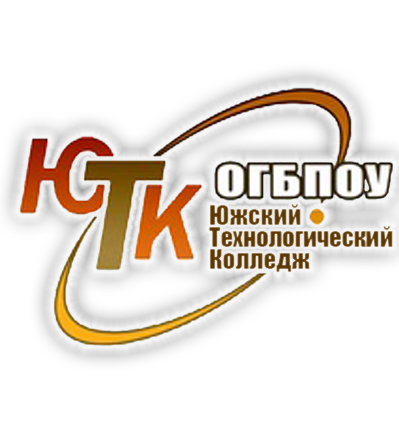 ОБЛАСТНОЕ ГОСУДАРСТВЕННОЕ БЮДЖЕТНОЕ ПРОФЕССИОНАЛЬНОЕ ОБРАЗОВАТЕЛЬНОЕ УЧРЕЖДЕНИЕ                              ЮЖСКИЙ ТЕХНОЛОГИЧЕСКИЙ  КОЛЛЕДЖ»УТВЕРЖДАЮ Директор ОГБПОУ Южский технологический ___________Е.В. Белик«10» сентября 2022г.ПЛАН РАБОТЫ ЦЕНТРА СОДЕЙСТВИЯ ТРУДОУСТРОЙСТВУ ВЫПУСКНИКОВ  ОГБПОУ ЮЖСКОГО ТЕХНОЛОГИЧЕСКОГО КОЛЛЕДЖА  НА 2022-2023 УЧЕБНЫЙ ГОДПЛАН РАБОТЫ на 2022-2023 учебный год.Руководитель центра  Зам. директора по УПР 	               Е.В. Потемкина№МероприятияСроки исполненияОтветственные1234Раздел №1. Организационно- аналитическая деятельностьРаздел №1. Организационно- аналитическая деятельностьРаздел №1. Организационно- аналитическая деятельностьРаздел №1. Организационно- аналитическая деятельность1.Мониторинг анализа трудоустройства выпускников за 2021-2022учебный годсентябрьруководитель центра2. Анализ профессиональной направленности студентов 1 курсасентябрьЗам. по УВР, руководитель центраКлассные руководители3Согласование графика проведения экскурсий на предприятия города 2022-2023 учебный год сентябрьруководитель центрапреподаватели профессионального цикла4. Обучение выпускников по вопросам самопродвижения на рынке труда (оформление резюме, составление портфолио, правила поведения при собеседовании с работодателем, правила поведения в производственном коллективе)в течение года руководитель центрамастера п/о, классные руководители5Разработка учебно- методического обеспечения:• для новых принципов и форм организацииобучения (ТОП-50,  дистанционное и др.);• для новых эффективных средств обучения иконтроля знаний (ЭОР, компьютерные, и др.)В течение годаЗам. директора по УПР Зам. директора по УВР, мастера П/Оклассные руководители методист6. Анкетирование студентов в течение года Зам. директора по УВР,  мастера П/Оклассные руководители 7Проведение мероприятий с представителями предприятий и организаций округа с целью закрепления молодежи в городев течение годаЗам. директора по УПР, Зам. директора по УВР8Встречи выпускников с представителями ВУЗовфевраль- июньруководитель центрамастера п/оклассные руководители9Проведение тренингов по взаимодействию с работодателем при трудоустройственоябрь-февральруководитель центра10 Участие представителей предприятий в проведении конкурсов проф. Мастерства, квалификационной аттестации, защите дипломовпо графику работыЗам. директора по УПР, классные руководители11Сотрудничество с Палехским межрайонным ЦЗН по трудоустройству выпускников и занятости студентов на летний период.в течение годаЗам. директора по УПР, сотрудники ЦЗН12Консультации юриста в течение годаЗам. директора по УПР юрист13Организация системы дополнительногопрофессионального образования студентовв течение годаЗам. директора по УПР, мастера П/ОКл. руководителиРаздел №2 Информационная деятельностьРаздел №2 Информационная деятельностьРаздел №2 Информационная деятельностьРаздел №2 Информационная деятельность1Разработка и создание информационной системы,обеспечивающей абитуриентов, обучающихся, выпускников и работодателей данными о рынках труда и образовательных услуг.В течении годаЗам. директора по УПР,  Зам. директора по УВР, сотрудники ЦЗН, методист 2Информация на странице ЦСТВ: • нормативно-правовое обеспечение,• организационное обеспечение,• научно-методическое обеспечение,• материально- техническое,• новости, мониторинг трудоустройства выпускников.в течение годаЗам. директора по УПР,  мастера п/о руководители практик методист4Информационное обеспечение:• по рынку труда• по рынку образовательных услуг• для профессиональной ориентации обучающихся и выпускников.В течение годаЗам. директора по УПР,  мастера п/о руководители практик методист5Выпуск ежегодных проспектов и иные публикации для обучающихся и выпускниковв целях содействия их трудоустройству.В течение годаЗам. директора по УПР,  Зам. директора по УВР,  Раздел №3.Взаимодействие с работодателямиРаздел №3.Взаимодействие с работодателямиРаздел №3.Взаимодействие с работодателямиРаздел №3.Взаимодействие с работодателями1.Привлечение работодателей к процедуре проведения итоговой государственной аттестации по всем профессиям и специальностям в течение годаЗам. директора по УПР, 2Установление договорных отношений с предприятиями и организациями по сотрудничеству в подготовке квалифицированных кадров с работодателями. в течение годаДиректор ОГБПОУ Южский технологический колледжЗам. директора по УПР, 4Привлечение работодателей к проведению профессиональных конкурсов, профессиональных недель по годовому плануЗам. директора по УПР, мастера п/о, преподаватели.5Разработка учебно - методического обеспечения:•запросы работодателей• дополнительные компетенции• для новых профессий и специальностей по новым обучающим программам по ТОП -50В течение годаЗам. директора по УПР, Зам. директора по УВР,  Раздел №4 Взаимодействие с органами исполнительной власти, органами по труду и занятости, общественными организациямиРаздел №4 Взаимодействие с органами исполнительной власти, органами по труду и занятости, общественными организациямиРаздел №4 Взаимодействие с органами исполнительной власти, органами по труду и занятости, общественными организациямиРаздел №4 Взаимодействие с органами исполнительной власти, органами по труду и занятости, общественными организациями1 Участие в городских мероприятиях по содействию трудоустройству: - проведении Ярмарок вакансий рабочих мест на базе колледжа организованных   Палехским межрайонным Центром занятости. -Ярмарки учебных меств течение годаЗам. директора по УПР, сотрудники ЦЗН2Участие в мероприятиях по трудоустройству выпускников колледжа организуемых органами исполнительной власти.По мере их проведенияЗам. директора по УПР, Зам. директора по УВР3Участие специалистов ЦЗН в коллективных формах работы колледжа со студентами (классные часы, обучающие семинары, круглые столы, тренинги)в течение годаЗам. директора по УПР, сотрудники ЦЗНРаздел №5 Дополнительные мероприятия по содействию трудоустройства выпускниковРаздел №5 Дополнительные мероприятия по содействию трудоустройства выпускниковРаздел №5 Дополнительные мероприятия по содействию трудоустройства выпускниковРаздел №5 Дополнительные мероприятия по содействию трудоустройства выпускников1Разработка программ самопродвиженияобучающихся на рынке труда с использованием современных информационных технологий(Web-технологий).в течение годаЗам. директора по УПР, Зам. директора по УВР,  мастера п/оклассные руководители 2Организация мероприятий по обмену опытом работы в сфере содействия трудоустройствувыпускников, тиражирование успешного опыта.в течение годаЗам. директора по УПР, Зам. директора по УВР,  мастера п/оклассные руководители3Разработка механизмов правовой и социальной защиты обучающихся и выпускниковв течение годаЗам. директора по УПР, юрист4Разработка нормативных документов по вопросам правовой защиты выпускниковв течение годаЗам. директора по УПР,  юрист5Обобщение и распространение наиболее эффективных экономических механизмовобеспечения трудоустройства выпускниковв течение годаЗам. директора по УПР, Зам. директора по УВР,  мастера п/оклассные руководители